.Intro: 24 counts (beginnt mit dem Gesang)point, point, point, hitch, point, sailer, sailer2x point, tounch, heel, hook, shufflescissor -¼ Turn l, 3x  cross, scissor, 3x crossrumba box, coaster, step 1/2 turn r, stepDer Tanz beginnt wieder von vorneViel Spaß beim Tanzen, mit der flotten Musik von Lisa McHughwünscht Euch AnkeLast Update: 15 Feb 2024Ireland (de)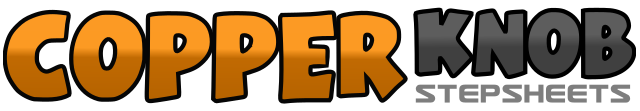 .......Count:32Wand:4Ebene:.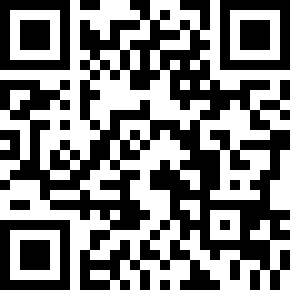 Choreograf/in:Anke Walch (DE) - Juni 2019Anke Walch (DE) - Juni 2019Anke Walch (DE) - Juni 2019Anke Walch (DE) - Juni 2019Anke Walch (DE) - Juni 2019.Musik:Ireland - Lisa McHughIreland - Lisa McHughIreland - Lisa McHughIreland - Lisa McHughIreland - Lisa McHugh........1 & 2 &RF Fußspitze mit gestrecktem Bein rechts auftippen, RF neben LF absetzen,LF Fußspitze mit gestrecktem Bein links auftippen, LF neben RF absetzen3 & 4RF Fußspitze mit gestrecktem Bein rechts auftippen, RF anheben, das Knie ist (am LF) angewinkelt, dabei zeigt die Fußspitze nach unten, RF Fußspitze mit gestrecktem Bein rechts auftippen5 & 6RF kreuz hinter LF. LF zur linken Seite, RF zur rechten Seite die Beine werden dabei immer abwechselt belastet.7 & 8LF kreuz hinter RF. RF zur rechten Seite, LF zur linken Seite die Beine werden dabei immer abwechselt belastet.1 & 2 &RF Fußspitze mit gestrecktem Bein rechts auftippen, RF neben LF auftippen, rechte Ferse diagonal vor aufsetzen, RF vor dem linken Schienbein kreuzen, die Fußspitze zeigt dabei noch unten3 & 4RF Schritt vorwärts, LF neben RF absetzen, RF Schritt vorwärts5 & 6 &LF Fußspitze mit gestrecktem Bein links auftippen, LF neben RF auftippen, linke Ferse diagonal vor aufsetzen, LF vor dem rechten Schienbein kreuzen, Fußspitze zeigt dabei noch unten,7 & 8LF Schritt vorwärts, RF neben LF absetzen, LF Schritt vorwärts1 & 2RF nach vorn, dabei ¼ Drehung nach links, LF an den RF setzten, RF kreuzt auf dem Ballen vor dem LF& 3 & 4LF nach links, RF kreuzt auf dem Ballen vor dem LF, LF nach links, RF kreuzt auf dem Ballen vor dem LF5 & 6 &LF nach links, RF schließt an LF, LF kreuzt auf dem Ballen vor dem RF, RF nach rechts,7 & 8LF kreuzt auf dem Ballen vor dem RF, RF nach rechts, LF kreuzt auf der Ferse vor dem RF1 & 2RF nach rechts, LF an RF schließen, RF nach vorn3 & 4LF (an dem RF vorbeigleiten lassen) zur linken Seite, absetzten, RF an LF heransetzen, LF nach hinten5 & 6RF nach hinten, LF an den RF heransetzten, RF nach vorn7 & 8LF nach vorn, ½ Drehung (Belastungswechsel auf rechts) LF nach vorn